Activation of Emergency Medical ServicesCall 911. You must provide:Your nameLocation of injured athletePlease indicate whether the athlete is in the gymnastics facility or weight roomDoor 50 is the fastest way to access the gymnastics facilities and weight room. In the event of a time sensitive emergency (damage to the artery, athlete is not breathing, cardiac arrest) instruct EMS to send personnel through this entrance. There is no elevator access at Door 50; if a stretcher is needed, EMS should bring it through Door 25Number of individuals injuredCondition of athlete(s)Conscious or unconscious?Is he/she breathingHas severe bleeding?First aid treatment providedSplinting?Wound care?CPR/AED?Any other information requested by the dispatcherYou MUST call the Safety Department. Please provide:Your nameLocation of injured athleteNumber of individuals injuredNotify them that you have called EMS to the scene=Sample EMS CallMy name is 	(your name)	 and I am calling from the Quad Gyms at ETHS. We have        (number of individuals injured)	 athlete(s) who need immediate medical attention in the (gymnastics facility/weight room).  The athlete is        (condition of athlete)	. Our athletic trainers are on the scene and have provided       (first aid care)	. Please enter the high school using   (Door 50 and/or Door 25)  . Door 50 is located near the bike compound at the north end of the rear parking lot. Door 25 is located near the loading dock at the south end of the rear parking lot.What is my role?CoachesBe prepared to assist with CPR, AED administration, or other life saving techniquesKeep athletes and staff a safe distance away from the injured athleteCall athlete’s emergency contact, bring parent to the gymnastics floor/weight room Athletic DirectorIf present, assist coaching staff Athletic TrainersAttend to injured athleteDesignate person to call 911Designate athletic training student to alert safety Team PhysicianIf present, attend to injured athleteAthletic Training StudentsAssist ATCs by bringing equipment to the courtAlert Safety upon requestAssist Safety personnel in directing EMS to injury siteSafetyMaintain crowd control to allow for quick and easy entrance of EMS personnelMeet EMS personnel and direct them to venue/injury siteObtain a written report for records; a copy must be provided to the athletic trainers when completeGymnastics and Weight Room: Emergency Entrances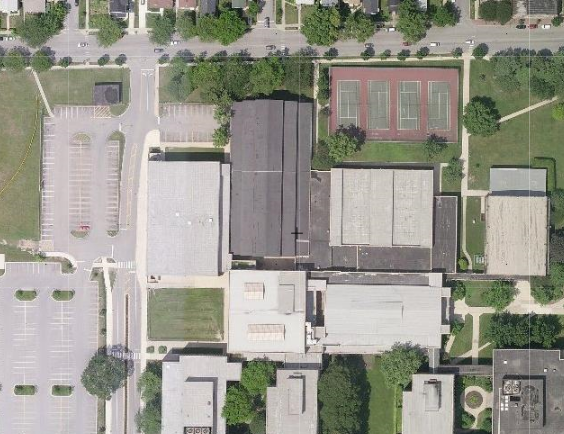 Door 50 is the fastest way to access the gymnastics facilities and weight room. In the event of a time sensitive emergency (damage to the artery, athlete is not breathing, cardiac arrest) instruct EMS to send personnel through this entrance. Once inside the building, make a right toward the girls locker-room. Enter the girls locker-room and take the staircase to the second floor to enter the gymnastics facility and/or weight room. There is no elevator access at this Door 50; if a stretcher is needed, EMS should bring it through Door 25 which is indicated on the following page.Gymnastics and Weight Room: Emergency Entrances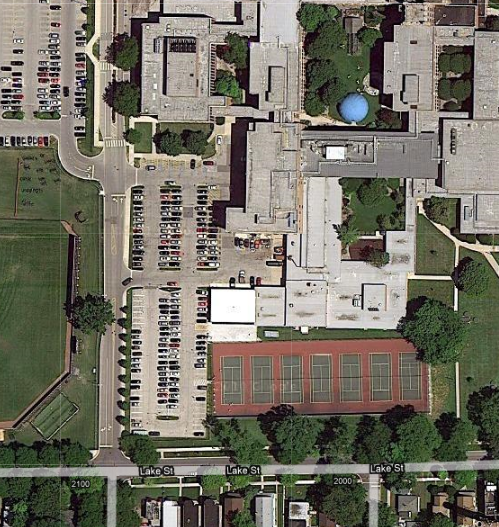 After entering through Door 25, make a right followed by an immediate left into the “South Wing” hallway. Follow signs toward the “H” hallway – the elevator is located in the “H” hallway, which will be on the right hand side. A safety officer will meet EMS to allow elevator access and direct them to the 2nd floor entrance to the gymnastics facility/weight room. It is located at the end of the “West Wing.” Emergency ResourcesChris Attaway, ATCAthletic TrainerOffice: 847-424-7358Cell: 405-314-4831Lucy Walsh, ATCAthletic TrainerOffice: 847-424-7373Cell: 773-480-0194Chris LivatinoAthletic DirectorOffice: 847-424-7380Cell: 847-417-7651Mike BurzawaAssistant Athletic DirectorOffice: 847-424-7390Cell: 630-675-8302Dr. Andrew HuntTeam PhysicianOffice: 847-724-4384Cell: 847-323-5546Safety Department847-424-7500Illinois Bone and Joint Urgent Care Clinic2350 Ravine Way, Suite 600Glenview, IL 60025847-832-6006North Shore University Health SystemsEvanston Hospital2650 Ridge AveEvanston, IL 60201847-570-2000